Отчет за неделю с 06.05. по 08.05.2020 г.Подготовительная группа «Ромашка». Среда - 06.05.2020 г.Развитие речи: «День Победы» (Т. Белозёров)Майский праздник –День ПобедыОтмечает вся страна.Надевают наши дедыБоевые ордена.Их с утра зовёт дорогаНа торжественный парад.И задумчиво с порогаВслед им бабушки глядят.Цель: Познакомить детей с новым стихотворением. Учить его наизусть. Развивать, память, интонационную выразительность речи. Грамота. Учить детей выделять звуки в слове, находить их место в слове, называть мягкие и твёрдые согласные.Лепка «Пограничник»Цели: Обобщить знания о службе пограничников. Закреплять умение лепить человека, передавать характерные черты образа. Упражнять в применении разнообразных технических приемов: лепить из целого куска, сглаживать, оттягивать и т. д. Учить устанавливать фигуры на подставке. Воспитывать уважение к профессии военных.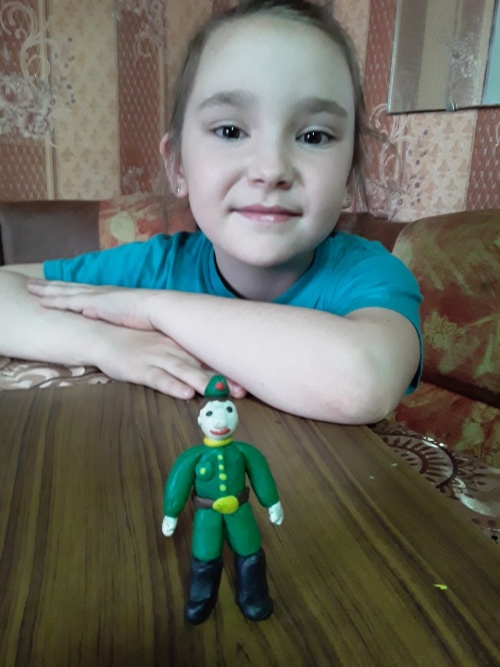 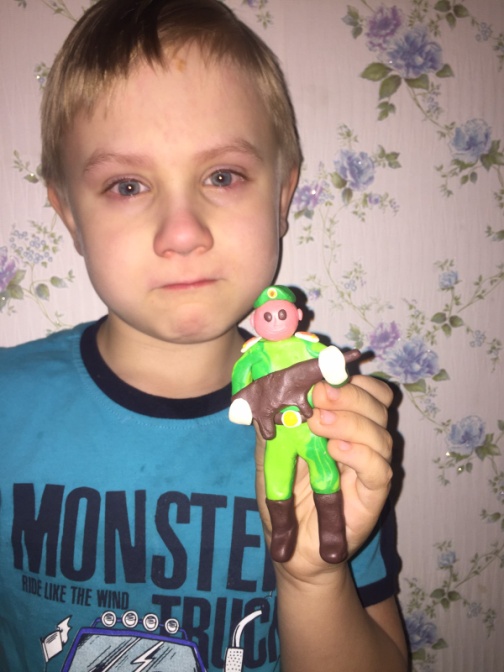 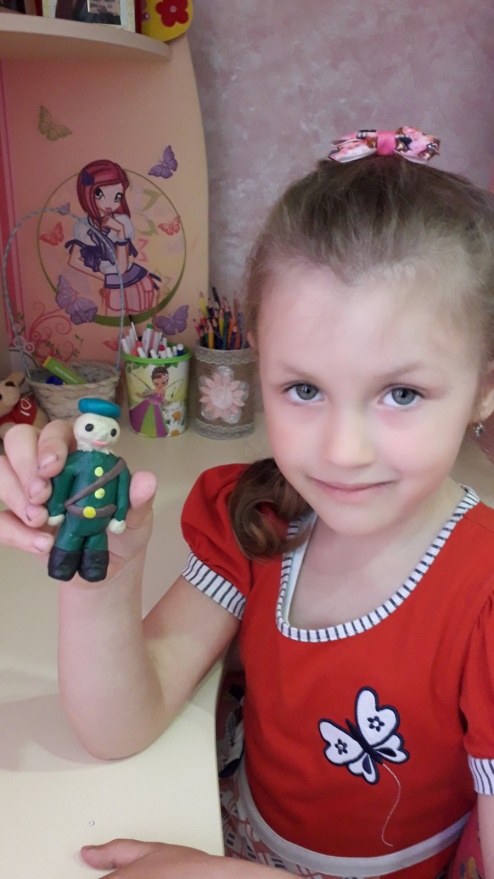 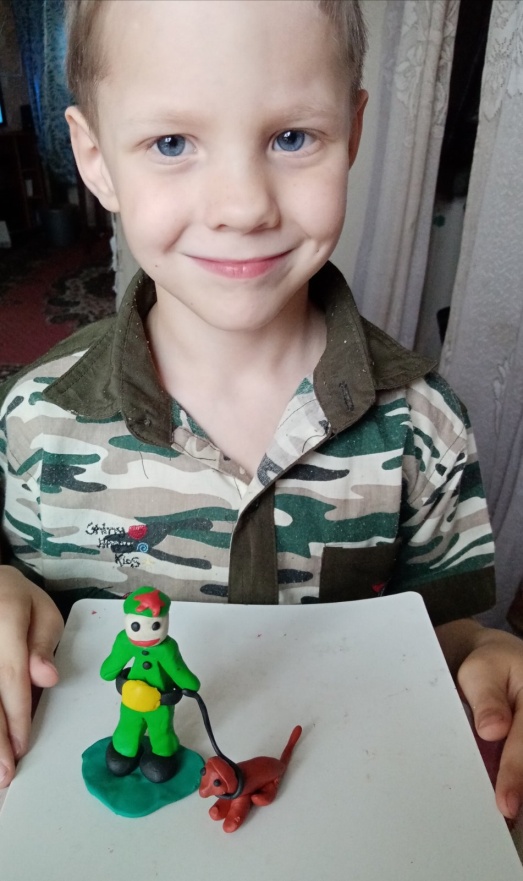 Четверг - 07.05.2020 г.ФЭМП: Занимаемся на сайте https://uchi.ru/teachers/stats/main  Выполняем задания от воспитателя.Работаем в рабочих тетрадях по математике.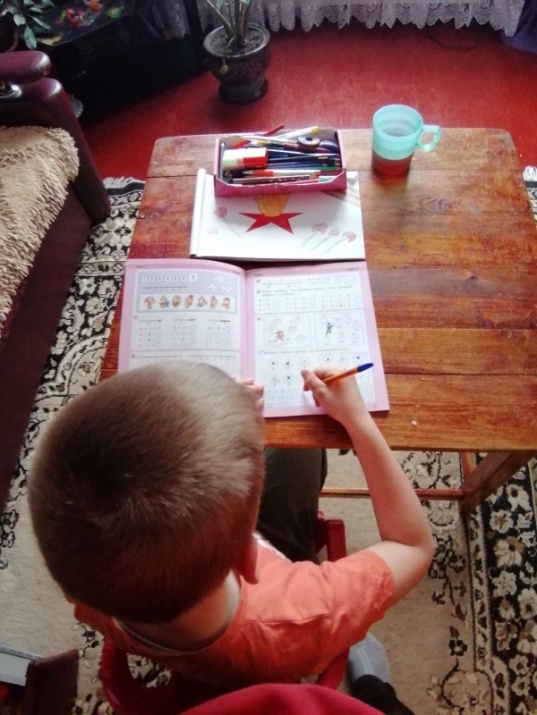 Тема: «Вечный огонь»Цель: Воспитание патриотических чувств.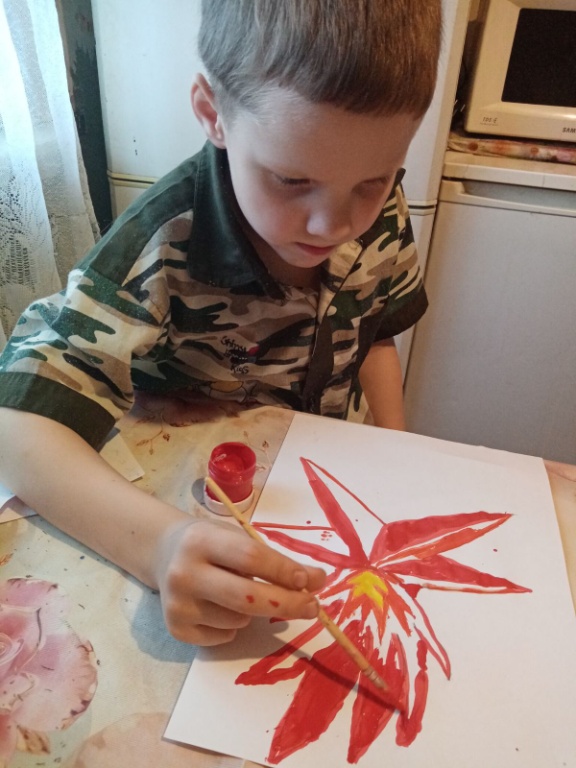 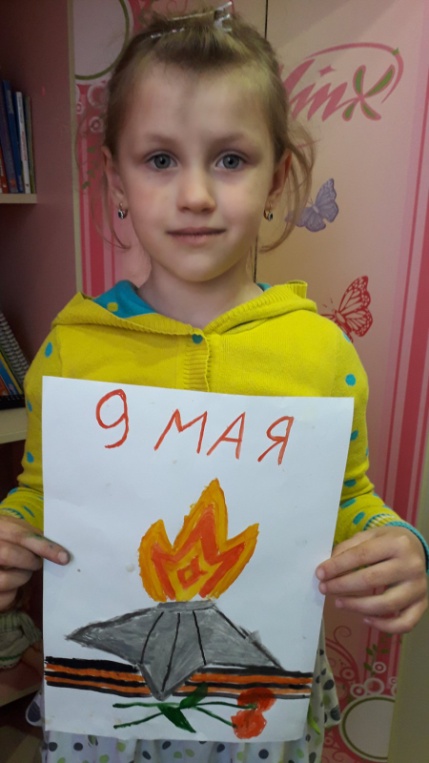 Среда - 08.05.2020 г.Конструирование из бумаги: «Символ мира» конструирование из бумаги в подготовительной группеЦель: воспитывать патриотические чувства с помощью конструирования.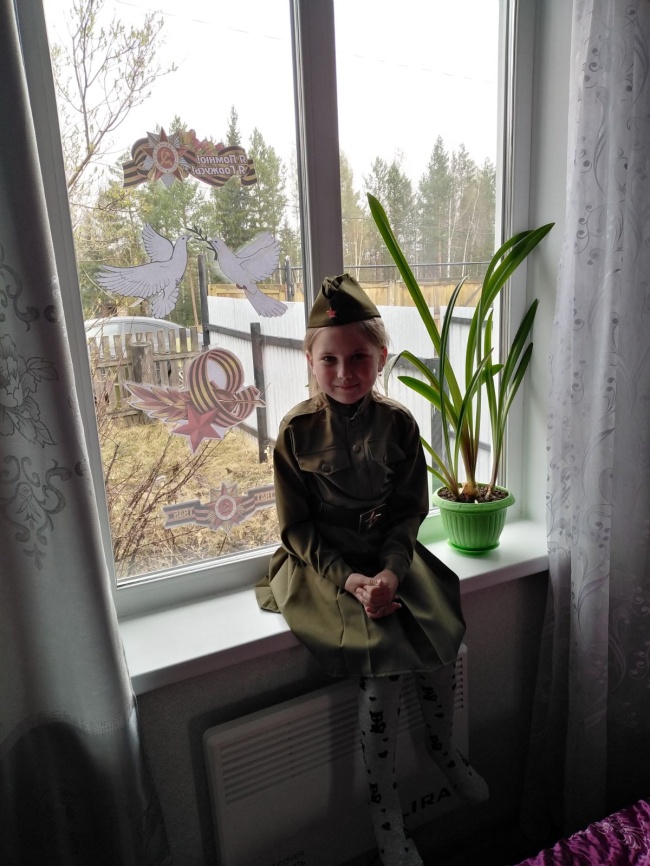 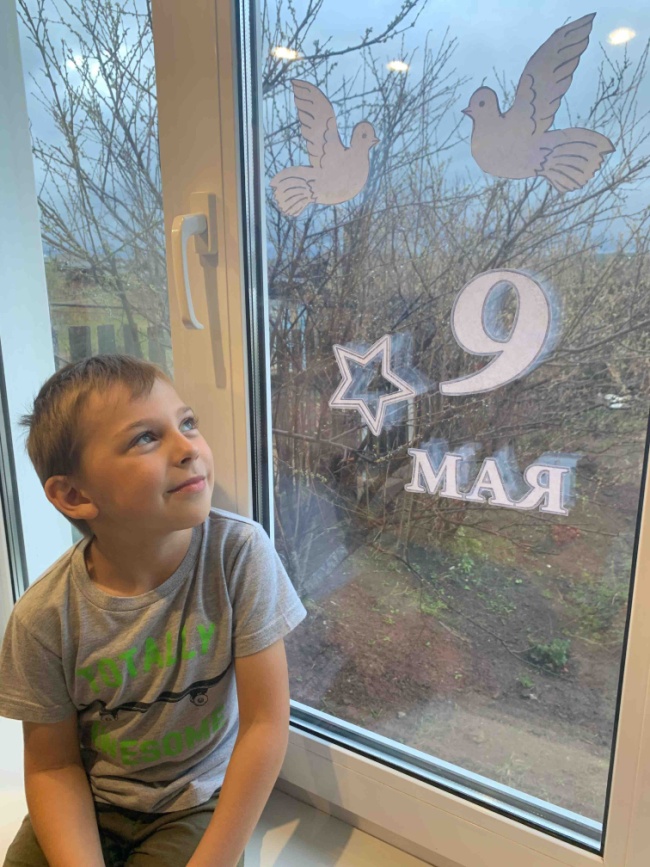 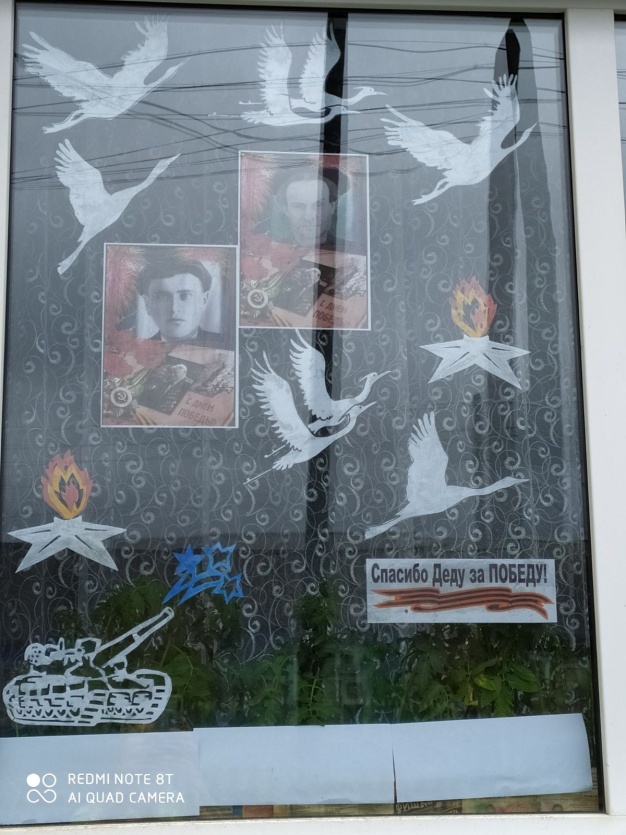 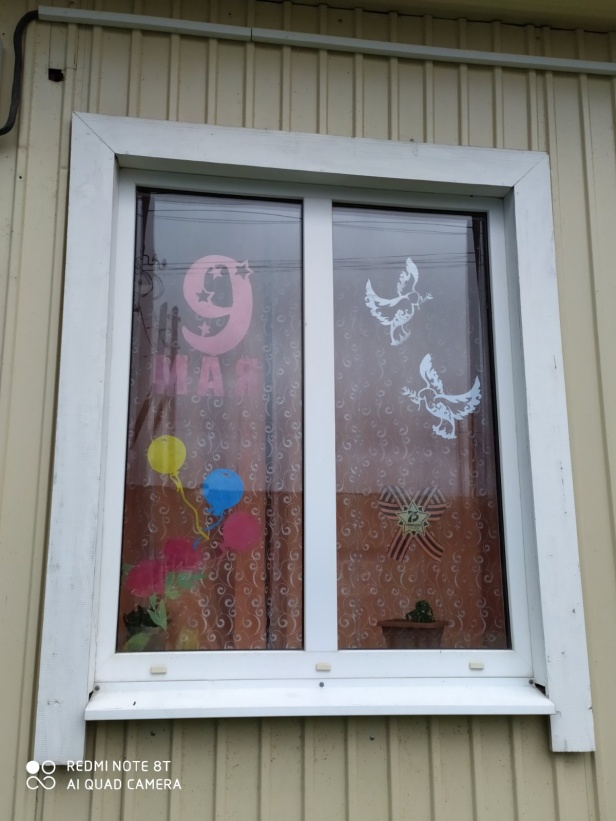 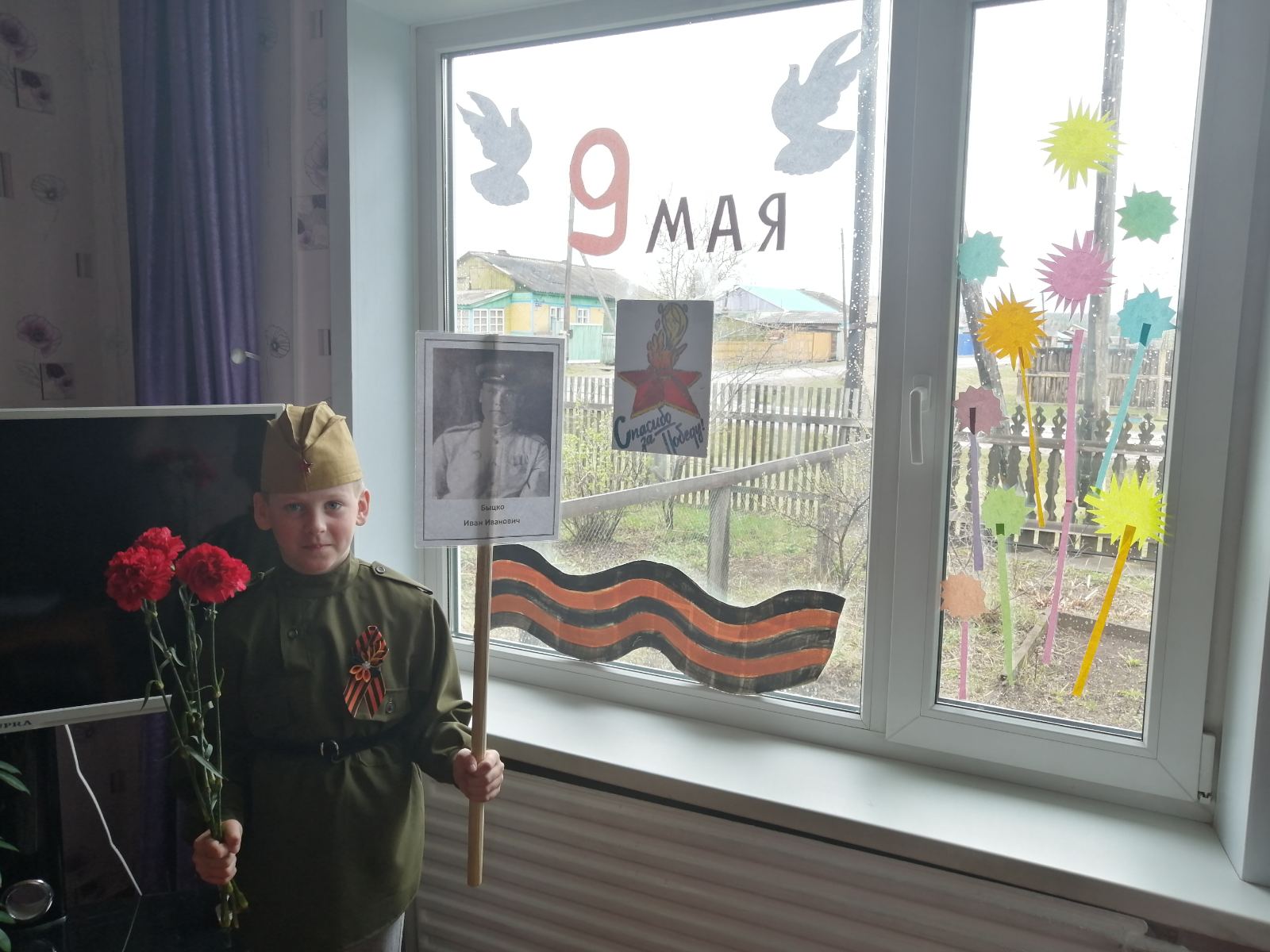 Труд дома.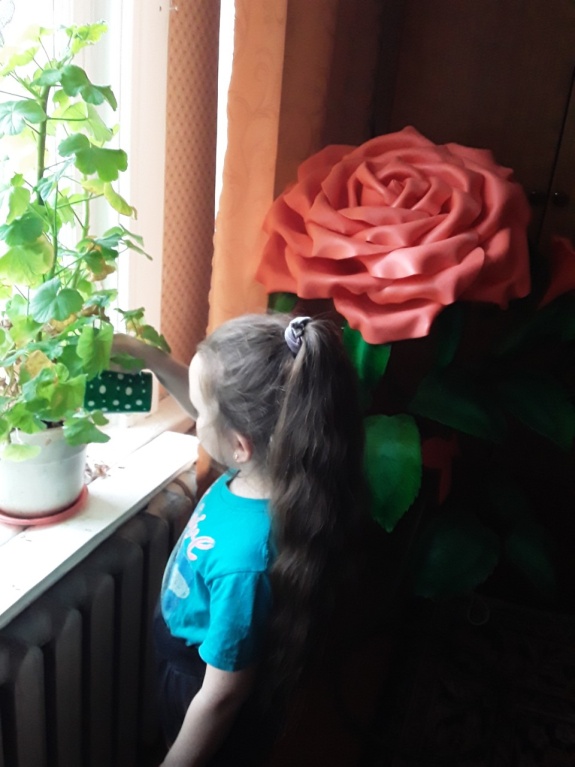 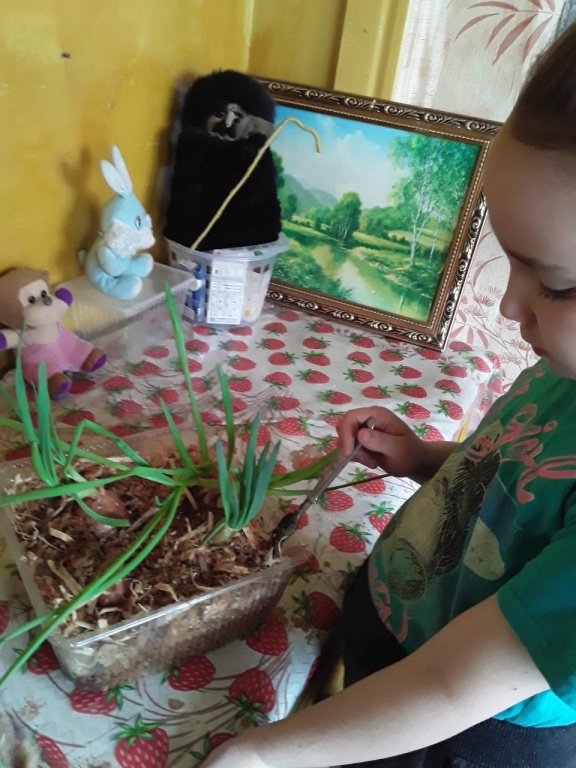 